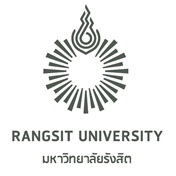 แผนก / คณะ  	                                                           โทร.   ที่  								วันที่  เรื่อง   ขอนำส่งข้อเสนอโครงการวิจัยเพื่อขอรับทุนสนับสนุนการวิจัย(ฉบับปรับแก้ไขตามข้อเสนอแนะจากผู้ประเมิน)__________________________________________________________________________________________เรียน	ผู้อำนวยการสถาบันวิจัยสิ่งที่ส่งมาด้วย 	1. ข้อเสนอโครงการวิจัยที่ปรับแก้ จำนวน 2 ชุด (ฉบับจริง 1 / สำเนา 1)2. แผ่นบันทึกข้อมูลข้อเสนอโครงการวิจัย (ไฟล์.doc) จำนวน 1 แผ่นตามบันทึกข้อความที่อ้างถึง สถาบันวิจัยได้แจ้งผลการประเมินข้อเสนอโครงการวิจัยจากผู้ประเมิน ในการนี้ กระผม/ดิฉัน ..........................................................................สังกัด ................................................................ ในฐานะหัวหน้าโครงการวิจัย ได้ดำเนินการปรับแก้ไขและเพิ่มเติมตามข้อเสนอแนะจากผู้ประเมินแล้ว จึงขอชี้แจงตามประเด็นที่ปรับแก้ไขและเพิ่มเติม                 ดังตารางหน้าถัดไป ทั้งนี้ในส่วนของไฟล์ มรส. 80 ได้ทำตัวสีแดงตามที่แก้ไขไว้แล้วทั้งนี้ได้จัดส่งตามรายละเอียดที่แนบ มาพร้อมหนังสือนี้ด้วยแล้ว จึงเรียนมาเพื่อโปรดพิจารณา จักขอบคุณยิ่งขอแสดงความนับถือ	…………………………………………………………………………..           (  ............................................................................... )             หัวหน้าโครงการวิจัยตัวอย่างการจัดพิมพ์รายละเอียดที่ปรับแก้ไขเพิ่มเติม โดยกำหนดให้อยู่ในรูปแบบตารางดังด้านล่าง และสามารถขยายตารางได้ตามความเหมาะสมประเด็นรายละเอียดที่ปรับหน้าที่1.2.3.4.5.6.7.8.9.10.